О внесении изменений в постановлениеадминистрации Сиявского сельского поселения Порецкого района от 18.05.2020 года № 40 «Содействие занятостинаселения» Администрация Сиявского сельского поселения Порецкого района  п о с т а н о в л я е т:            1. Внести в муниципальную программу Сиявского сельского поселения Порецкого района Чувашской Республики «Содействие занятости населения» (далее Муниципальная программа), утвержденную постановлением администрации Сиявского сельского поселения Порецкого района от 18.05.2020 г. № 40 следующие изменения:            1.1. Позицию «Объемы финансирования средств бюджета – Сиявского сельского поселения Порецкого района Чувашской Республики муниципальной программы на реализацию ее целей средств республиканского бюджета Чувашской Республики» паспорта Муниципальной программы изложить в следующей редакции:«Раздел III. Обоснование объема финансовых ресурсов, необходимых для реализации Муниципальной программы (с расшифровкой по источникам финансирования, по этапам и годам реализации Муниципальной программы)           1.2.  Раздел III	 программы изложить в следующей редакции:Финансовое обеспечение реализации Муниципальной программы осуществляется за счет средств бюджета Сиявского  сельского поселения Порецкого района Чувашской Республики. Общий объем финансирования Муниципальной программы в 2019 - 2035 годах составляет 105,9 тыс. рублей, в том числе за счет средств:республиканского бюджета Чувашской Республики – 0,0 тыс. рублей;местного бюджета – 105,9 тыс. рублей.Прогнозируемый объем финансирования Муниципальной программы на 1 этапе составляет 105,9 тыс. рублей, в том числе:в 2019 году – 0,0 тыс. рублей;в 2020 году – 45,9 тыс. рублей;в 2021 году – 0,0 тыс. рублей;в 2022 году – 20,0 тыс. рублей;в 2023 году – 20,0 тыс. рублей;в 2024 году – 20,0 тыс. рублей;в 2025 году – 0,0 тыс. рублей;из них средства:республиканского бюджета Чувашской Республики – 0,0 тыс. рублей, в том числе:в 2019 году – 0,0 тыс. рублей;в 2020 году – 0,0 тыс. рублей;в 2021 году – 0,0 тыс. рублей;в 2022 году – 0,0 тыс. рублей;в 2023 году – 0,0 тыс. рублей;в 2024 году – 0,0 тыс. рублей;в 2025 году – 0,0 тыс. рублей;местного бюджета – 105,9 тыс. рублей, в том числе:в 2019 году – 0,0 тыс. рублей;в 2020 году – 45,9 тыс. рублей;в 2021 году – 0,0 тыс. рублей;в 2022 году – 20,0 тыс. рублей;в 2023 году – 20,0 тыс. рублей;в 2024 году – 20,0 тыс. рублей;в 2025 году – 0,0 тыс. рублей.На 2 этапе объем финансирования Муниципальной программы составляет 0,0 тыс. рублей, в том числе за счет средств:республиканского бюджета Чувашской Республики – 0,0 тыс. рублей;местного бюджета – 0,0 тыс. рублей.На 3 этапе объем финансирования Муниципальной программы составляет 0,0 тыс. рублей, в том числе за счет средств:республиканского бюджета Чувашской Республики – 0,0 тыс. рублей;местного бюджета – 0,0 тыс. рублей.Объемы финансирования Муниципальной программы подлежат ежегодному уточнению исходя из реальных возможностей бюджета Сиявского сельского поселения Порецкого района Чувашской Республики.»  1.3. Приложение № 2 к программе «Содействие занятости населения» изложить в редакции согласно приложению № 1 к настоящему постановлению.     1.4.   Позицию «Объемы финансирования подпрограммы с разбивкой по годам ее реализации подпрограммы» паспорта подпрограммы «Активная политика занятости населения и социальная поддержка безработных граждан» Муниципальной программы изложить в следующей редакции:«Раздел IV. Обоснование объема финансовых ресурсов, необходимых для реализации подпрограммы (с расшифровкой по источникам финансирования, по этапам и годам реализации подпрограммы)1.5. Раздел 4 подпрограммы изложить в следующей редакции:Реализация мероприятий подпрограммы в 2019 - 2035 годах будет обеспечиваться за счет средств  бюджета Сиявского сельского поселения Порецкого района Чувашской Республики и внебюджетных источников.Общий объем финансирования подпрограммы в 2019 - 2035 годах составляет 105,9 тыс. рублей, в том числе за счет средств:местного бюджета – 105,9 тыс. рублей.Прогнозируемый объем финансирования подпрограммы на 1 этапе (2019 - 2025 годы) составляет 105,9 тыс. рублей, в том числе за счет средств:местного бюджета – 105,9 тыс. рублей, в том числе:в 2019 году – 0,0 тыс. рублей;в 2020 году – 45,9 тыс. рублей;в 2021 году – 0,0 тыс. рублей;в 2022 году - 20,0 тыс. рублей;в 2023 году - 20,0 тыс. рублей;в 2024 году - 20,0 тыс. рублей;в 2025 году - 0,0 тыс. рублей.На 2 этапе (2026 - 2030 годы) объем финансирования подпрограммы составляет 0,0 тыс. рублей, в том числе за счет средств:местного бюджета - 0,0 тыс. рублей,внебюджетных источников – 0,0 тыс. рублей.На 3 этапе (2031 - 2035 годы) объем финансирования подпрограммы составляет 0,0 тыс. рублей, в том числе за счет средств:местного бюджета - 0,0 тыс. рублей, внебюджетных источников – 0,0 тыс. рублей.Объемы финансирования подпрограммы подлежат ежегодному уточнению исходя из реальных возможностей бюджета Сиявского сельского поселения Порецкого района Чувашской Республики.»   1.6. Приложение к подпрограмме «Активная политика занятости населения и социальная поддержка безработных граждан» изложить в редакции согласно приложению № 2 к настоящему постановлению. 2. Настоящее постановление вступает в силу со дня его официального опубликования.Глава сельского поселения                                                                                                                                     Т.Н.КолосоваПриложение 1к постановлению администрации Сиявского сельского поселения Порецкого района Чувашской Республики от 17.02.2022 №18«Приложение № 2
к муниципальной программе Сиявского сельского поселения Порецкого  района Чувашской Республики
«Содействие занятости населения»Ресурсное обеспечение
и прогнозная (справочная) оценка расходов за счет всех источников финансирования реализации Муниципальной программы Сиявского сельского поселения Порецкого района Чувашской Республики «Содействие занятости населения»».Приложение 2к постановлению администрации Сиявского сельского поселения Порецкого района Чувашской Республики от 17_.02.2022 №18«Приложение
к подпрограмме «Активная политика
занятости населения и социальная
поддержка безработных граждан»
муниципальной программы Сиявского сельского поселения Порецкого района Чувашской Республики «Содействие занятости населения»Ресурсное обеспечение
реализации подпрограммы «Активная политика занятости населения и социальная поддержка безработных граждан» муниципальной программы Сиявского сельского поселения Порецкого района Чувашской Республики «Содействие занятости населения» за счет всех источников финансирования────────────────────────────* Приводятся значения целевых показателей (индикаторов) в 2030 и 2035 годах соответственно.»АдминистрацияСиявского сельскогопоселенияПорецкогорайонаЧувашской РеспубликиПОСТАНОВЛЕНИЕ__17.02.2022_№ 18с. Сиява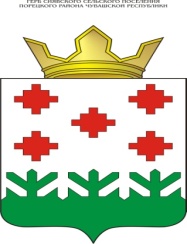 Чăваш РеспубликинПăрачкав районĕнСиява ял поселенийĕнадминистрацийĕЙЫШĂНУ          17_.02 .2022_  № 18Сиява сали«Объемы финансирования муниципальной программы с разбивкой по годам реализацииобщий объем финансирования Муниципальной программы составляет  105,9 тыс. рублей, в том числе по годам:2019 год – 0,0 тыс. рублей;2020 год – 45,9 тыс. рублей;2021 год – 0,0 тыс. рублей;2022 год – 20,0 тыс. рублей;2023 год – 20,0 тыс. рублей;2024 год – 20,0 тыс. рублей;2025 год – 0,0 тыс. рублей;2026 - 2030 годы – 0,0 тыс. рублей;2031 - 2035 годы – 0,0 тыс. рублей;из них средства:республиканского бюджета Чувашской Республики – 0,0 тыс. рублей в том числе по годам:2019 год – 0,0 тыс. рублей;2020 год – 0,0 тыс. рублей;2021 год – 0,0 тыс. рублей;2022 год – 0,0 тыс. рублей;2023 год – 0,0 тыс. рублей;2024 год – 0,0 тыс. рублей;2025 год – 0,0 тыс. рублей;2026 - 2030 годы – 0,0 тыс. рублей;2031 - 2035 годы – 0,0 тыс. рублей;местного бюджета – 105,9 тыс. рублей, в том числе по годам:2019 год – 0,0 тыс. рублей;2020 год – 45,9 тыс. рублей;2021 год – 0,0 тыс. рублей;2022 год - 20,0 тыс. рублей;2023 год - 20,0 тыс. рублей;2024 год - 20,0 тыс. рублей;2025 год - 0,0 тыс. рублей;2026 - 2030 годы - 0,0 тыс. рублей;2031 - 2035 годы - 0,0 тыс. рублей.Объемы финансирования Муниципальной программы подлежат  ежегодному уточнению исходя из реальных возможностей бюджета Сиявского сельского поселения Порецкого района Чувашской Республики.«Объемы финансирования подпрограммы с разбивкой по годам реализациипрогнозируемые объемы финансирования мероприятий подпрограммы в 2019 - 2035 годах составляют 105,9 тыс. рублей, в том числе:в 2019 году – 0,0 тыс. рублей;в 2020 году – 45,9 тыс. рублей;в 2021 году – 0,0 тыс. рублей;в 2022 году – 20,0 тыс. рублей;в 2023 году – 20,0 тыс. рублей;в 2024 году – 20,0 тыс. рублей;в 2025 году – 0,0 тыс. рублей;в 2026 - 2030 годах – 0,0 тыс. рублей;в 2031 - 2035 годах – 0,0 тыс. рублей;из них средства:местного  бюджета – 105,9 тыс. рублей, в том числе по годам:в 2019 году – 0,0 тыс. рублей;в 2020 году – 45,9 тыс. рублей;в 2021 году – 0,0 тыс. рублей;в 2022 году - 20,0 тыс. рублей;в 2023 году - 20,0 тыс. рублей;в 2024 году - 20,0 тыс. рублей;в 2025 году - 0,0 тыс. рублей;в 2026 - 2030 годах - 0,0 тыс. рублей;в 2031 - 2035 годах - 0,0 тыс. рублей.Объемы финансирования подпрограммы ежегодно уточняются исходя из реальных возможностей бюджета Сиявского сельского поселения  Порецкого района Чувашской Республики.»СтатусНаименование муниципальной программы Сиявского сельского поселения Порецкого района  Чувашской Республики, подпрограммы муниципальной  программы Сиявского сельского поселения Порецкого района Чувашской Республики (основного мероприятия)Код бюджетной классификацииКод бюджетной классификацииИсточники финансированияРасходы по годам, тыс. рублейРасходы по годам, тыс. рублейРасходы по годам, тыс. рублейРасходы по годам, тыс. рублейРасходы по годам, тыс. рублейРасходы по годам, тыс. рублейРасходы по годам, тыс. рублейРасходы по годам, тыс. рублейРасходы по годам, тыс. рублейСтатусНаименование муниципальной программы Сиявского сельского поселения Порецкого района  Чувашской Республики, подпрограммы муниципальной  программы Сиявского сельского поселения Порецкого района Чувашской Республики (основного мероприятия)главный распорядитель бюджетных средствцелевая статья расходовИсточники финансирования20192020202120222023202420252026-20302031-20351234567891011121314Муниципальная программа Сиявского сельского поселения Порецкого района Чувашской Республики«Содействие занятости населения»993Ц600000000всего0,045,90,020,020,020,00,00,00,0Муниципальная программа Сиявского сельского поселения Порецкого района Чувашской Республики«Содействие занятости населения»993Ц630000000республиканский бюджет Чувашской Республики0,00,00,00,00,020,00,00,00,0Муниципальная программа Сиявского сельского поселения Порецкого района Чувашской Республики«Содействие занятости населения»993Ц610000000местный бюджет0,045,90,020,020,020,00,00,00,0Муниципальная программа Сиявского сельского поселения Порецкого района Чувашской Республики«Содействие занятости населения»xxвнебюджетные источники0,00,00,00,00,00,00,00,00,0Подпрограмма 1«Активная политика занятости населения и социальная поддержка безработных граждан»993Ц610000000всего0,045,90,020,020,020,00,00,00,0Подпрограмма 1«Активная политика занятости населения и социальная поддержка безработных граждан»ххреспубликанский бюджет Чувашской РеспубликиxxxxxxxxxПодпрограмма 1«Активная политика занятости населения и социальная поддержка безработных граждан»993Ц610000000местный бюджет0,045,90,020,020,020,00,00,00,0Подпрограмма 1«Активная политика занятости населения и социальная поддержка безработных граждан»xxвнебюджетные источникиxxxxxxxxxОсновное мероприятие 1Мероприятия в области содействия занятости населения Чувашской Республики993Ц610100000всего0,045,90,020,020,020,00,00,00,0Основное мероприятие 1Мероприятия в области содействия занятости населения Чувашской Республикиххреспубликанский бюджет Чувашской РеспубликиxxxxxxxxxОсновное мероприятие 1Мероприятия в области содействия занятости населения Чувашской Республики993Ц610100000местный бюджет0,045,90,020,020,020,00,00,00,0Основное мероприятие 1Мероприятия в области содействия занятости населения Чувашской Республикиxxвнебюджетные источникиxxxxxxxxxСтатусНаименование подпрограммы муниципальной программы Сиявского сельского поселения  Порецкого района Чувашской Республики (основного мероприятия, мероприятия)Задача подпрограммы муниципальной программы Сиявского сельского поселеня Порецкого района Чувашской РеспубликиОтветственный исполнитель, соисполнительКод бюджетной классификацииКод бюджетной классификацииКод бюджетной классификацииКод бюджетной классификацииИсточники финансированияРасходы по годам, тыс. рублейРасходы по годам, тыс. рублейРасходы по годам, тыс. рублейРасходы по годам, тыс. рублейРасходы по годам, тыс. рублейРасходы по годам, тыс. рублейРасходы по годам, тыс. рублейРасходы по годам, тыс. рублейРасходы по годам, тыс. рублейСтатусНаименование подпрограммы муниципальной программы Сиявского сельского поселения  Порецкого района Чувашской Республики (основного мероприятия, мероприятия)Задача подпрограммы муниципальной программы Сиявского сельского поселеня Порецкого района Чувашской РеспубликиОтветственный исполнитель, соисполнительглавный распорядитель бюджетных средствраздел, подразделцелевая статья расходовгруппа (подгруппа) вида расходовИсточники финансирования20192020202120222023202420252026-20302031-2035123456789101112131415161718Подпрограмма«Активная политика занятости населения и социальная поддержка безработных граждан»ответственный исполнитель –администрация Сиявского сельского поселения Порецкого района, соисполнитель 9930401Ц610000000100всего0,045,90,020,020,020,00,00,00,0Подпрограмма«Активная политика занятости населения и социальная поддержка безработных граждан»ответственный исполнитель –администрация Сиявского сельского поселения Порецкого района, соисполнитель 9930401Ц610000000100местный бюджет0,045,90,020,020,020,00,00,00,0Подпрограмма«Активная политика занятости населения и социальная поддержка безработных граждан»ответственный исполнитель –администрация Сиявского сельского поселения Порецкого района, соисполнитель xxxxвнебюджетные источники0,00,00,00,00,00,00,00,00,0Цель «Предотвращение роста напряженности на рынке труда»Цель «Предотвращение роста напряженности на рынке труда»Цель «Предотвращение роста напряженности на рынке труда»Цель «Предотвращение роста напряженности на рынке труда»Цель «Предотвращение роста напряженности на рынке труда»Цель «Предотвращение роста напряженности на рынке труда»Цель «Предотвращение роста напряженности на рынке труда»Цель «Предотвращение роста напряженности на рынке труда»Цель «Предотвращение роста напряженности на рынке труда»Цель «Предотвращение роста напряженности на рынке труда»Цель «Предотвращение роста напряженности на рынке труда»Цель «Предотвращение роста напряженности на рынке труда»Цель «Предотвращение роста напряженности на рынке труда»Цель «Предотвращение роста напряженности на рынке труда»Цель «Предотвращение роста напряженности на рынке труда»Цель «Предотвращение роста напряженности на рынке труда»Цель «Предотвращение роста напряженности на рынке труда»Цель «Предотвращение роста напряженности на рынке труда»Основное мероприятие 1Мероприятия в области содействия занятости населения Чувашской Республикитрудоустройство граждан, ищущих работу;психологическая поддержка безработных граждан;социальная поддержка безработных граждан;информирование граждан о востребованных и новых профессияхответственный исполнитель –администрация Сиявского сельского поселения  Порецкого района9930401Ц61010000000всего0,045,90,020,020,020,00,00,00,0Основное мероприятие 1Мероприятия в области содействия занятости населения Чувашской Республикитрудоустройство граждан, ищущих работу;психологическая поддержка безработных граждан;социальная поддержка безработных граждан;информирование граждан о востребованных и новых профессияхответственный исполнитель –администрация Сиявского сельского поселения  Порецкого района9930401Ц610100000100местный  бюджет0,045,90,020,020,020,00,00,00,0Основное мероприятие 1Мероприятия в области содействия занятости населения Чувашской Республикитрудоустройство граждан, ищущих работу;психологическая поддержка безработных граждан;социальная поддержка безработных граждан;информирование граждан о востребованных и новых профессияхответственный исполнитель –администрация Сиявского сельского поселения  Порецкого районаxxxxвнебюджетные источники0,00,00,00,00,00,00,00,00,0Целевые показатели (индикаторы) подпрограммы, увязанные с основным мероприятием 1Удельный вес трудоустроенных граждан в общей численности граждан, обратившихся за содействием в поиске работы в органы службы занятости (процентов)Удельный вес трудоустроенных граждан в общей численности граждан, обратившихся за содействием в поиске работы в органы службы занятости (процентов)Удельный вес трудоустроенных граждан в общей численности граждан, обратившихся за содействием в поиске работы в органы службы занятости (процентов)Удельный вес трудоустроенных граждан в общей численности граждан, обратившихся за содействием в поиске работы в органы службы занятости (процентов)Удельный вес трудоустроенных граждан в общей численности граждан, обратившихся за содействием в поиске работы в органы службы занятости (процентов)Удельный вес трудоустроенных граждан в общей численности граждан, обратившихся за содействием в поиске работы в органы службы занятости (процентов)Удельный вес трудоустроенных граждан в общей численности граждан, обратившихся за содействием в поиске работы в органы службы занятости (процентов)х90919192,192,4939698*100*Целевые показатели (индикаторы) подпрограммы, увязанные с основным мероприятием 1Удельный вес граждан, получивших государственную услугу по профессиональной ориентации, в численности граждан, обратившихся в органы службы занятости в целях поиска подходящей работы (процентов)Удельный вес граждан, получивших государственную услугу по профессиональной ориентации, в численности граждан, обратившихся в органы службы занятости в целях поиска подходящей работы (процентов)Удельный вес граждан, получивших государственную услугу по профессиональной ориентации, в численности граждан, обратившихся в органы службы занятости в целях поиска подходящей работы (процентов)Удельный вес граждан, получивших государственную услугу по профессиональной ориентации, в численности граждан, обратившихся в органы службы занятости в целях поиска подходящей работы (процентов)Удельный вес граждан, получивших государственную услугу по профессиональной ориентации, в численности граждан, обратившихся в органы службы занятости в целях поиска подходящей работы (процентов)Удельный вес граждан, получивших государственную услугу по профессиональной ориентации, в численности граждан, обратившихся в органы службы занятости в целях поиска подходящей работы (процентов)Удельный вес граждан, получивших государственную услугу по профессиональной ориентации, в численности граждан, обратившихся в органы службы занятости в целях поиска подходящей работы (процентов)x64,064,1064,2064,3064,4064,5064,6064,70*65,00*Целевые показатели (индикаторы) подпрограммы, увязанные с основным мероприятием 1Удельный вес трудоустроенных инвалидов в общей численности инвалидов, обратившихся за содействием в поиске подходящей работы в органы службы занятости населения (процентов)Удельный вес трудоустроенных инвалидов в общей численности инвалидов, обратившихся за содействием в поиске подходящей работы в органы службы занятости населения (процентов)Удельный вес трудоустроенных инвалидов в общей численности инвалидов, обратившихся за содействием в поиске подходящей работы в органы службы занятости населения (процентов)Удельный вес трудоустроенных инвалидов в общей численности инвалидов, обратившихся за содействием в поиске подходящей работы в органы службы занятости населения (процентов)Удельный вес трудоустроенных инвалидов в общей численности инвалидов, обратившихся за содействием в поиске подходящей работы в органы службы занятости населения (процентов)Удельный вес трудоустроенных инвалидов в общей численности инвалидов, обратившихся за содействием в поиске подходящей работы в органы службы занятости населения (процентов)Удельный вес трудоустроенных инвалидов в общей численности инвалидов, обратившихся за содействием в поиске подходящей работы в органы службы занятости населения (процентов)х100100100100100100100100*100*Мероприятие 1.1Организация проведения оплачиваемых общественных работответственный исполнитель –администрация Сиявского сельского поселения  Порецкого района (по согласованию)9930401Ц610172240xвсего0,045,90,020,020,020,0xxxМероприятие 1.1Организация проведения оплачиваемых общественных работответственный исполнитель –администрация Сиявского сельского поселения  Порецкого района (по согласованию)xxxxместный бюджет0,045,90,020,020,020,0xxxМероприятие 1.1Организация проведения оплачиваемых общественных работответственный исполнитель –администрация Сиявского сельского поселения  Порецкого района (по согласованию)xxxxвнебюджетные источникиxxxxxxxxx